08.15 - приход дежурных воспитателей, индивидуальный прием детей;08.30 - начало работы лагеря; 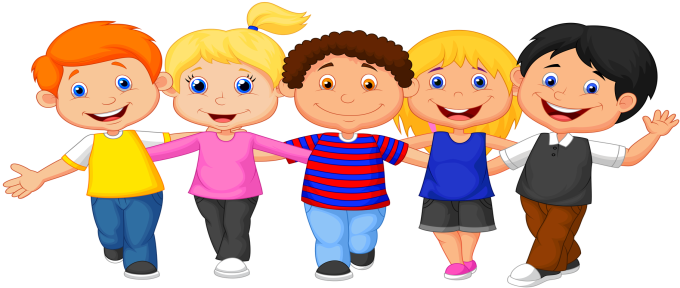 Лагерь двери открывает,Всех ребят он приглашает!8.30 – 8.50       -  Сборы, линейка       И тотчас же по порядку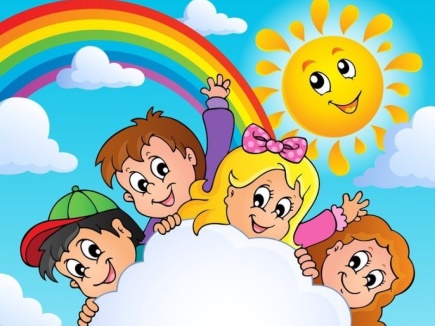 Всем ребятам на зарядку!8.50– 9.00       -  Зарядка                                          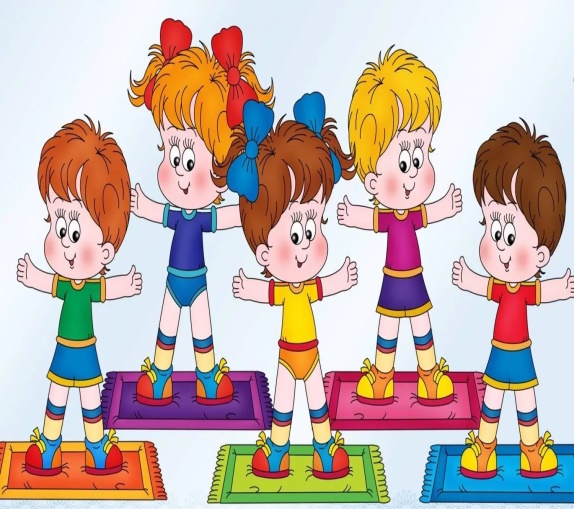 Сбор трубим. Пора, пора  - на линейку, детвора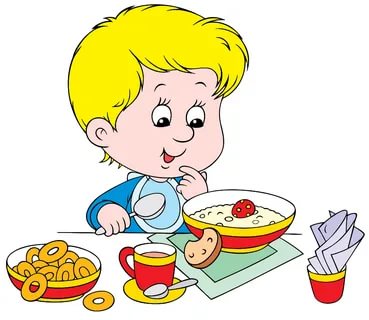 9.00 – 9.30     -  ЗавтракВсем за стол! Узнать пора,Чем богаты повара! 10.00 – 13.00    -  Свободная деятельность по интересам, мероприятия, коллективные творческие дела                               Кто куда: кто в мяч играть, 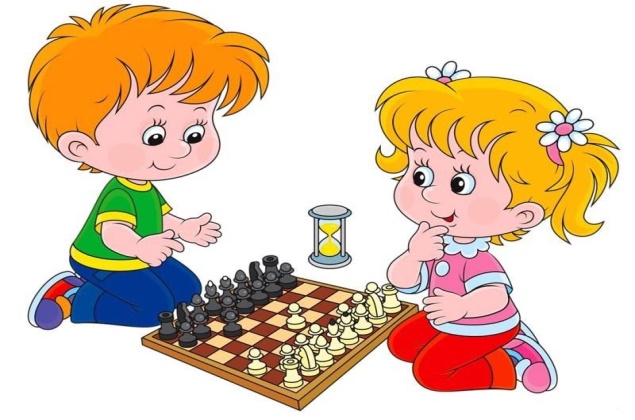 Кто  цветочки поливать!Раз пришел веселый час,Здесь играют все у нас!9.30 – 12.30   -  Занятия в школьных кружках (по расписанию)Спорт, кружки, бассейн и чтение – ну, сплошное развлечение.  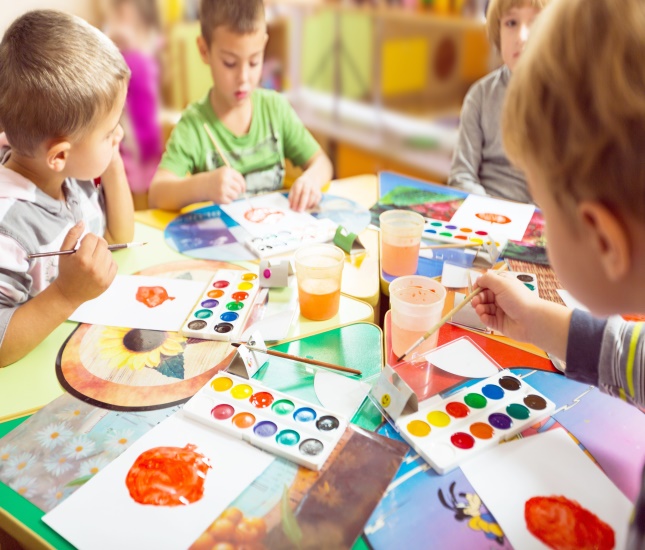 Любим петь и танцевать,  и лепить,   и рисовать.Не грустим в семействе нашем,Мы поем, танцуем, пляшем13.00 - 13.30    -  ОбедНо у всех, смешливых даже,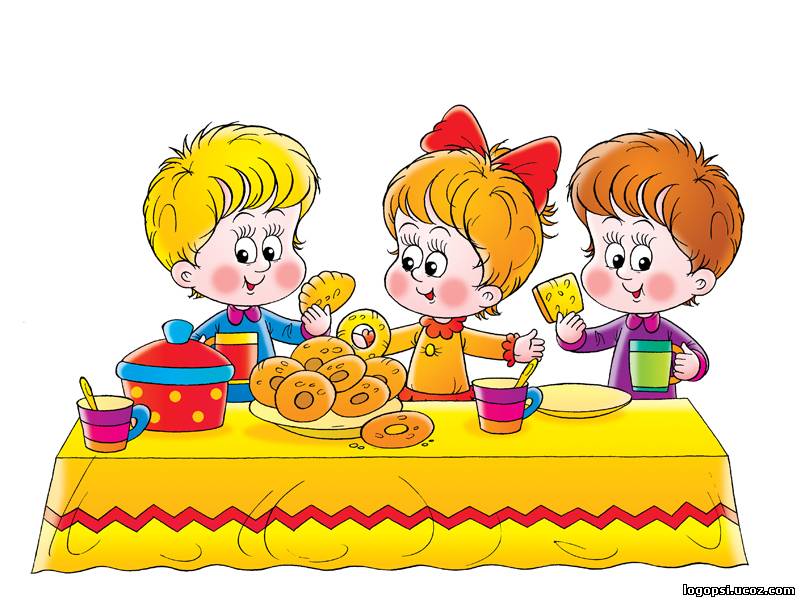 За столом серьезный вид.За обедом виден сразу наш ребячий аппетит.13.30- 14.00    -  Просмотр художественных фильмов и мультфильмов по программеЕсли не станем  лениться  сейчас, 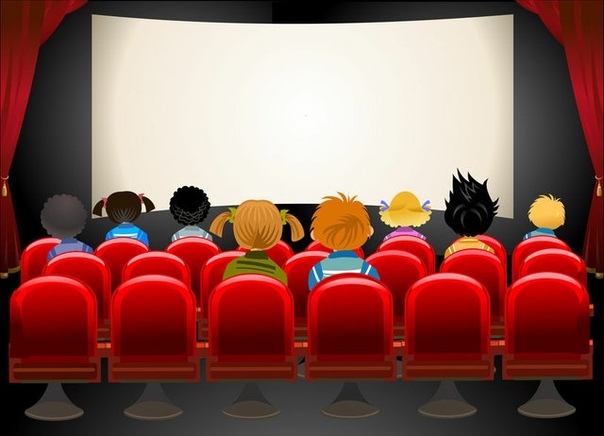    время  приятное будет у нас.14.00 - 14.30    -  Свободное времяЖдут нас игры, танцы, смех, вдохновенье и успех.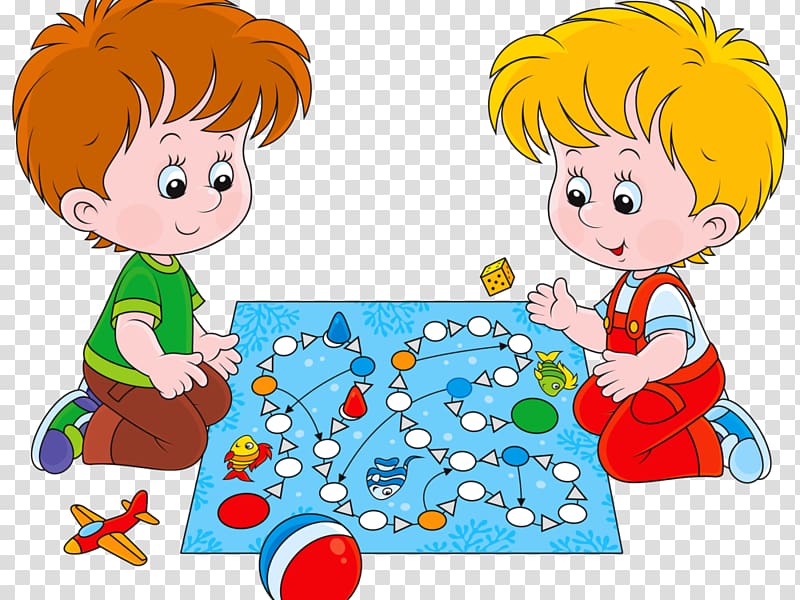 